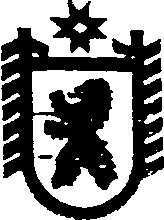 Республика КарелияПОСТАНОВЛЕНИЕГЛАВЫ СЕГЕЖСКОГО МУНИЦИПАЛЬНОГО РАЙОНАот  06  апреля  2018 года  №  7СегежаОб организационном комитете по проведению в 2018 году в Сегежском муниципальном районе отборочного тура регионального этапа Всероссийского конкурса «Семья года»В соответствии с разделом 6 Положения о проведении в 2018 году в Республике Карелия регионального этапа Всероссийского конкурса «Семья года», утвержденного решением Организационного комитета по проведению в Республике Карелия регионального этапа Всероссийского конкурса «Семья года» от 21.03.2018, в целях подготовки и проведения в 2018 году в Сегежском муниципальном районе отборочного тура регионального этапа Всероссийского конкурса «Семья года»   п о с т а н о в л я ю:1.  Образовать организационный комитет по проведению в 2018 году в Сегежском муниципальном районе отборочного тура регионального этапа Всероссийского конкурса «Семья года» (далее – организационный комитет).2.      Утвердить прилагаемый состав организационного комитета.3. Отделу информационных технологий администрации Сегежского муниципального района (Т.А.Слиж) обнародовать настоящее постановление путем размещения официального текста настоящего постановления в информационно-телекоммуникационной сети «Интернет» на официальном сайте администрации Сегежского муниципального района http://home.onego.ru/~segadmin/.                     И.о. главы  Сегежского муниципального района                                                           Ю.В. ШульговичРазослать в дело, членам оргкомитета.УТВЕРЖДЕНпостановлением администрации Сегежского муниципального района  от  06   апреля 2018 г.  №  7СОСТАВорганизационного комитета по проведению в 2018 году в Сегежском муниципальном районе отборочного тура регионального этапа Всероссийского конкурса «Семья года»  ___________________________ Шульгович Юрий Валентинович-   и.о. главы Сегежского муниципального района, председатель организационного комитетаАнтонова Елена Николаевна- заместитель главы администрации Сегежского муниципального района по социальным вопросам, заместитель председателя организационного комитетаМещерякова Ирма Владимировна- начальник организационного отдела администрации Сегежского муниципального района, секретарь организационного комитетаЧлены организационного комитета:Акимова Валентина Степановна - председатель Совета  ветеранов                         АО «Сегежский ЦБК» (по согласованию)Диордица Елизавета Анти-Аллановна- заместитель главного редактора муниципального автономного учреждения «Редакция газеты «Доверие» Журавлева Валентина Кронидовна-     начальник отдела ЗАГС Сегежского района Управления ЗАГС Республики Карелия (по согласованию)Ковальчук Ирина Сергеевна-  главный специалист управления образования администрации Сегежского муниципального районаОленцова Людмила Васильевна- заместитель директора по культурно-массовым мероприятиям муниципального бюджетного учреждения «Молодежный центр» (по согласованию)Преминина Елена Владимировна-   председатель Совета Сегежской районной женской общественной организации «Сегежанка» (по согласованию)Ратникова Нина Александровна-    председатель Сегежского районного Совета ветеранов войны, труда, Вооруженных сил и правоохранительных органов (по согласованию)